GARDEN HOSE CONNECTOR JOINER 2 WAY PLASTIC MALE TO MALE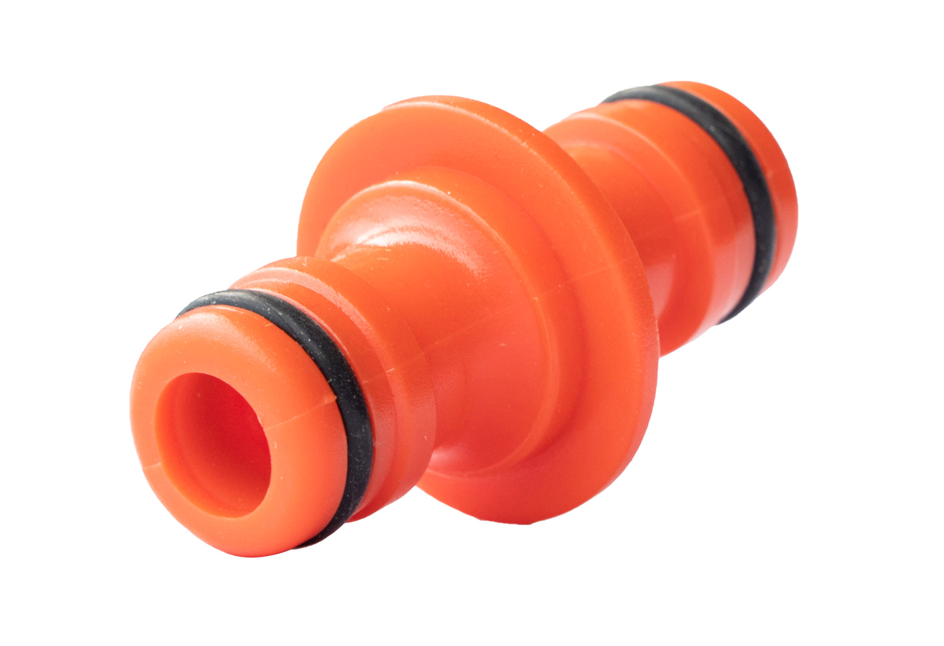 Made of sturdy plastic, robust and rust resistant, durable material can serve a long time useDouble male hose connectors compatible fitting for 1/ 2 Inch quick-connector from female to female hose endsCan be installed quickly and easily usingFits standard Hozelock and most quick connectorsPart number: LMS131601Barcode number:8400800041067